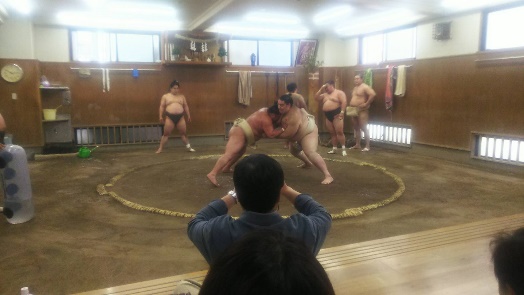 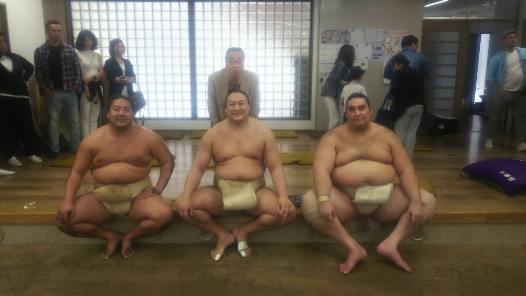 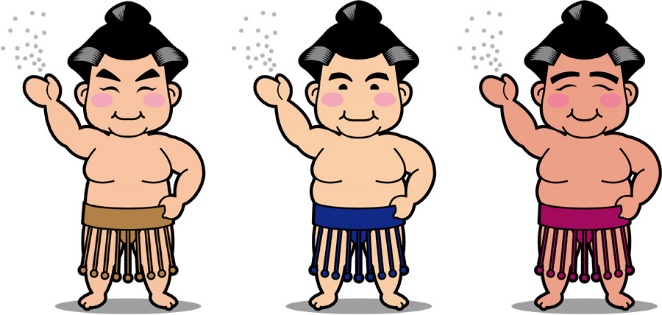 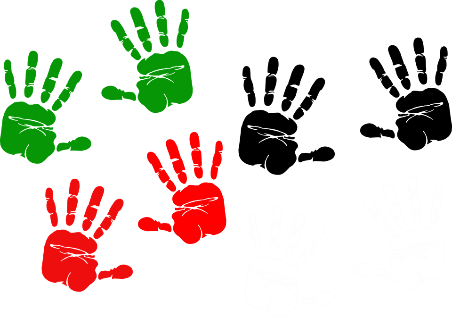 お相撲、ペッタンぷりぷりお相撲さんと食事したり、お相撲さんの食べっぷりを見学したり、お相撲さんの手形を色紙にペッタンとつけてもらったり。※お相撲さんは稽古の時や本場所では強くて迫力があって　空気も緊張していますが、普段は優しくかわいい面があります。　普段のお相撲さんとふれあいしませんか。あまから縁詩尾花幸二